ЛАБОРАТОРНЫЕ   ИССЛЕДОВАНИЯ ПРИ   АНЕМИЯХ4.1.  ЛАБОРАТОРНАЯ  ДИАГНОСТИКА  АНЕМИЙ. ИЗМЕНЕНИЕ  МОРФОЛОГИИ  ЭРИТРОЦИТОВ  ПРИ  АНЕМИЯХЦели занятия: усвоитьпредставления:  значение гематологических исследований в диагностике анемий;знания:  причины и виды анемий, лабораторные признаки анемий, морфология эритроцитов в норме  и  при  различных видах анемий;умения:  выявление отклонений от нормальной морфологии эритроцитов.ФАКТОРЫ  ПРЕАНАЛИТИЧЕСКОГО  ЭТАПА  И АРТЕФАКТЫ,ВЛИЯЮЩИЕ  НА  МОРФОЛОГИЮ ЭРИТРОЦИТОВПатологическая зернистость в эритроцитах может появиться при приеме сульфаниламидов, отравлении анилиновыми красителями, свинцом.При  длительном контакте эритроцитов с  ЭДТА (антикоагулянт)  они могут приобретать зубчатую форму, которая характеризуется появлением  на поверхности эритроцитов  множества правильно расположенных объёмных выступов.ИССЛЕДОВАНИЕ МОРФОЛОГИИ ЭРИТРОЦИТОВ       Морфологию эритроцитов исследуют в мазках крови, окрашенных обычными  гематологическими  методами (по Романовскому,  Нохту,  Паппенгейму).           Микроскопируют  окрашенные мазки с иммерсионной системой: объектив 90х, окуляр 7х или 10х, конденсор поднят.        Для получения полного представления о морфологии эритроцитов необходимо просмотреть несколько полей зрения. Оценивать  морфологию эритроцитов следует только в тонких местах мазка, где эритроциты расположены одиночно и не образуют «монетных столбиков».        При обнаружении   какого-либо  изменения морфологии эритроцитов  в препарате    это обязательно указывается в бланке результата анализа.        Выраженность   анизоцитоза, пойкилоцитоза, анизохромии  оценивают либо  цифрами, либо словами,  либо по системе  плюсов. Например:1 -  незначительный анизоцитоз (+) -  около 25% эритроцитов отличается размером от нормальных эритроцитов;2 – умеренный анизоцитоз (++) – примерно 50% эритроцитов отличается размером от нормоцитов;3 – выраженный анизоцитоз (+++) – 70-75% и больше эритроцитов отличается от размеров нормальных эритроцитов;4 – резко выраженный анизоцитоз (++++) – почти все эритроциты отличаются размером от нормоцитов.       Отмечая наличие того или иного изменения морфологии эритроцитов,  следует указать также конкретный  вид этого изменения. Например: Анизоцитоз  (++) – микроцитоз;Анизоцитоз (+)  смешанный;Пойкилоцитоз (+++) – овалоцитоз; Пойкилоцитоз  (++) – стоматоцитоз;Анизохромия  (+++) - гипохромия.       При наличии    в эритроцитах включений   обычно указывают их вид и количество в поле зрения (препарате). Например: Базофильная пунктация  эритроцитов  0-1 в поле зрения;Тельца Жолли   - единичные в препарате.       В некоторых случаях врачам требуется более точная информация о выраженности базофильной пунктации. Тогда по специальному направлению сосчитывают 10 000 эритроцитов, отмечая среди них количество эритроцитов с базофильной  пунктацией.  В норме на 10 000 эритроцитов приходится от 0 до 3-4 эритроцитов, содержащих базофильную  пунктацию. Задания для самостоятельной работыИзучить морфологию эритроцитов в норме и при анемиях. Зарисовать изменения морфологии.Оценить показатели крови №10,11, 14, рассчитать ЦПК,СГЭ,ИС, абсолютное содержание моноцитов(письменно)Ответить на тестовые задания (письменно)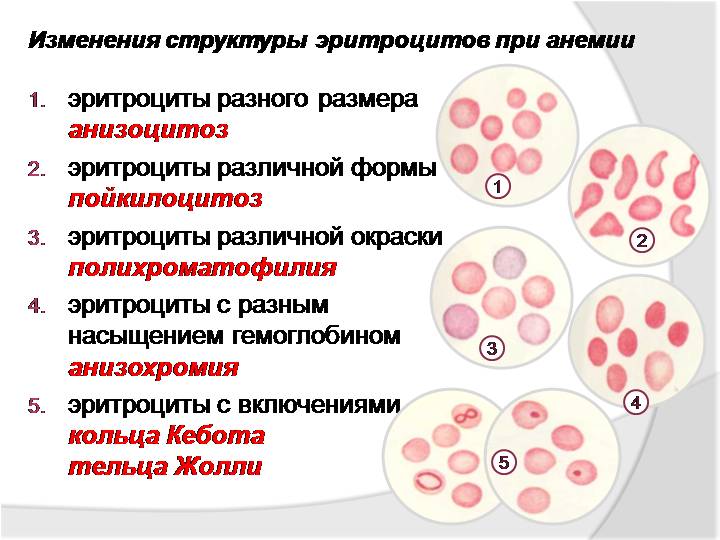 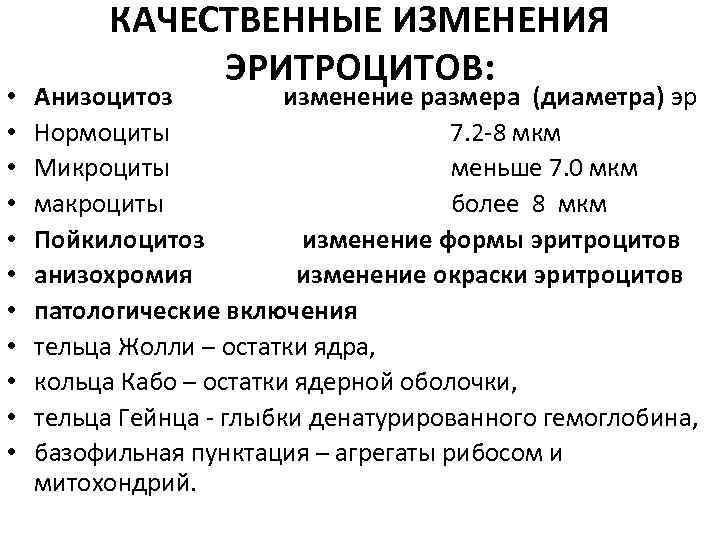 Лабораторный анализ: 10Лабораторный анализ: 11Лабораторный анализ 14394.Диаметр эритроцитов (мкм):395.Форма эритроцитов:396.Характерная форма эритроцитов при анемии:397.Стоматоциты имеют:А.  форму овалаБ. выросты разного размераВ.  центральное просветление в виде палочкиГ.  размер 12 - 15 мкм398.Нормохромные эритроциты:А.  розового цветаБ. интенсивно красного цветаВ.  сиреневого цветаГ.  имеют центральное просветление менее 1/3 диаметра клетки399.Цвет эритроцитов при анемиях:400.Размер центрального просветления в эритроцитах при анемиях (часть диаметра клетки):401.Полихроматофилы:А.  являются незрелыми эритроцитамиБ. содержат гемоглобин и базофильную субстанциюВ.  окрашиваются в сиреневый цветГ.  содержат негемоглобиновое железо402.Полихроматофилия:А. Наблюдается при гемолитических анемияхБ.  Характерна для В12 – дефицитной анемииВ.  Показатель хорошей регенераторной функции костного мозгаГ.  Развивается при апластической анемии403.Ядерные включения в эритроцитах:А.  тельца ЖоллиБ. кольца КеботаВ.  тельца ГейнцаГ.  базофильная пунктацияКлинико-диагностическая  лаборатория краевой  клинической больницы № 1Клинико-диагностическая  лаборатория краевой  клинической больницы № 1Анализ крови № 8810 мая     2015г.                                       отделение    гематологияАнализ крови № 8810 мая     2015г.                                       отделение    гематологияФИО  больного        Алексеева  Т.Л.ФИО  больного        Алексеева  Т.Л.Эритроциты       1,5 · 1012/л                       анизоцитоз            +Гемоглобин        45 г/л                               пойкилоцитоз        +ЦПК                    0,9                                   анизохромия           -Эритроциты       1,5 · 1012/л                       анизоцитоз            +Гемоглобин        45 г/л                               пойкилоцитоз        +ЦПК                    0,9                                   анизохромия           -Лейкоциты   2,3 · 109/лСОЭ      45 мм /часБласты                       -Промиелоциты         -Миелоциты               -Метамиелоциты       -Н п/я                          1%ндекс сдвига          0,02Нс/я                            40%Базофилы                   -Эозинофилы              1%Лимфоциты               48%Моноциты                  10%Плазматические клетки    Тромбоциты 190х109/л          -Клинико-диагностическая  лаборатория краевой  клинической больницы № 1Клинико-диагностическая  лаборатория краевой  клинической больницы № 1Анализ крови № 8922 апреля     2015г.                                           отделение    терапияАнализ крови № 8922 апреля     2015г.                                           отделение    терапияФИО  больного        Грибов В.С.ФИО  больного        Грибов В.С.Эритроциты       1,1 · 1012/л              анизоцитоз    мегалоцитоз ++Гемоглобин        55 г/л                      пойкилоцитоз        ++ЦПК                  1,5                             анизохромия:           гиперхромияВ эритроцитах – тельца Жолли,кольца Кебота, базофильная пунктацияЭритроциты       1,1 · 1012/л              анизоцитоз    мегалоцитоз ++Гемоглобин        55 г/л                      пойкилоцитоз        ++ЦПК                  1,5                             анизохромия:           гиперхромияВ эритроцитах – тельца Жолли,кольца Кебота, базофильная пунктацияЛейкоциты   СОЭ      30 мм /часБласты                       -Промиелоциты         -Миелоциты               -Метамиелоциты       -Н п/я                          -Индекс сдвига          Нс/я                              43%Базофилы                      -Эозинофилы                 -Лимфоциты                  49%Моноциты                     8%Плазматические клетки    Тромбоциты           170 х 109/лКлинико-диагностическая  лаборатория краевой  клинической больницы № 1Клинико-диагностическая  лаборатория краевой  клинической больницы № 1Анализ крови № 947 декабря    2014г.                             отделение    хирургическоеАнализ крови № 947 декабря    2014г.                             отделение    хирургическоеФИО  больного       Великов А.П.ФИО  больного       Великов А.П.               Эритроциты       3,8 · 1012/л                              анизоцитоз             -                Гемоглобин       110 г/л                                                  пойкилоцитоз        -                ЦПК                     СГЭ                                          анизохромия          -               Эритроциты       3,8 · 1012/л                              анизоцитоз             -                Гемоглобин       110 г/л                                                  пойкилоцитоз        -                ЦПК                     СГЭ                                          анизохромия          -Лейкоциты    50 · 109/лСОЭ      25 мм /час               Миелобласты           -               Промиелоциты                       Миелоциты                             Метамиелоциты       21%              Н п/я                          16%              Индекс сдвига          1,0              Нс/я                            37%               Базофилы                                  Эозинофилы             1%              Лимфоциты               20%               Моноциты                   5%               Плазматические клетки    -Дегенеративные изменения нейтрофилов:  анизоцитоз +++ токсическая зернистость ++Дегенеративные изменения нейтрофилов:  анизоцитоз +++ токсическая зернистость ++Тромбоциты  270 х 109//лТромбоциты  270 х 109//лА. в норме1.     7 - 8Б. макроцитов2.     9 - 12В. микроцитов3.     5 - 64.     2 - 35.     12 - 15А.  в норме1. двояковогнутых дисковБ.   дрепаноцитов2. серпаВ.   сфероцитов3. шаров4. мишеней5. капельА. серповидноклеточной1.  дрепаноцитыБ. талассемии2.  мишеневидные3.  микросфероциты4. акантоцитыжелезодефицитнойБледно - розовыйВ12- дефицитнойкрасныйсиреневыйА. хроническая постгеморрагическая1.  более 1/3Б.  микросфероцитоз2.  отсутствует3.  менее 1/3